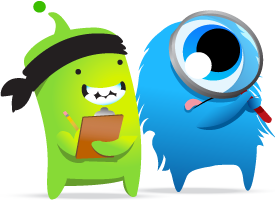 CLASS DOJO PARTICIPATION GRADING SCALE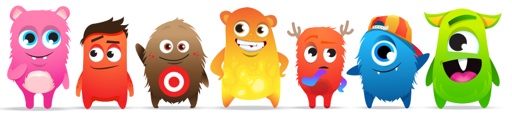 POINTS EARNEDWEEKLY PARTICIPATION GRADE90-100%A80-89%B70-79%C60-69%D0-59%F